357709	357709@gulfjobseekers.com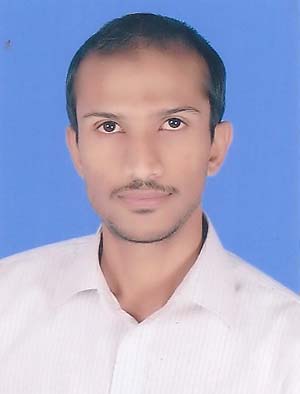 Certificate of English language from DOMINO COACHING CENTRE.Knowledge of Procurement/Purchase with practical experience since I have joint Lucky Textile Mills.Personal Skills:Punctual, hard working with a professional approach and devoted to be assigned task.Self-starter, highly motivated, good leaner.Excellent communication skills.Good at problem solving.Hunger to go all the way no matter what it takes.Can easily adjust in any working environments.sProfessional Objective:Obtain a challenging leadership position by applying creative problem solving and lean management skills with a growing company and achieve optimum utilization of its resources to maximum its profits and productivity.Skills & Expertise:Skills & Expertise:Skills & Expertise:Accounting SkillsManagement SkillsOthers SkillsGeneral LedgerWarehouse/StoreDepartment operations and reconciliationsAccounts ReceivableAccounts PayableProcurement/PurchaseDepartment operations and reconciliationsMicrosoft SkillsPlanning & controllingAdministrationMS Excel, MS wordCost controlInventory ControlDocument controlTraining employeesMicrosoft outlookEducation:Education:Education:Education:Graduation in Commerce (B.Com) from University Of Karachi, Pakistan, 2010Graduation in Commerce (B.Com) from University Of Karachi, Pakistan, 2010Graduation in Commerce (B.Com) from University Of Karachi, Pakistan, 2010Graduation in Commerce (B.Com) from University Of Karachi, Pakistan, 2010Intermediate in Pre-Engineering from Government Degree Boys College Karachi, Pakistan, 2006Matric in Computer Science from Cosmopolitan Grammar School Karachi, Pakistan, 2002Intermediate in Pre-Engineering from Government Degree Boys College Karachi, Pakistan, 2006Matric in Computer Science from Cosmopolitan Grammar School Karachi, Pakistan, 2002Intermediate in Pre-Engineering from Government Degree Boys College Karachi, Pakistan, 2006Matric in Computer Science from Cosmopolitan Grammar School Karachi, Pakistan, 2002Intermediate in Pre-Engineering from Government Degree Boys College Karachi, Pakistan, 2006Matric in Computer Science from Cosmopolitan Grammar School Karachi, Pakistan, 2002Supervisor (2010 to 2012)Supervisor (2010 to 2012)Supervisor (2010 to 2012)Supervisor (2010 to 2012)Supervisor (2010 to 2012)Supervisor (2010 to 2012)Monitored Warehouse MaintenanceMonitored Warehouse MaintenanceAssist internal auditorsAssist internal auditorsChecked performance of Dept. CandidatesChecked performance of Dept. CandidatesAssist in employee hiring, appraisals,Assist in employee hiring, appraisals,Quality & Quantity checked of every received items.Quality & Quantity checked of every received items. transfers and resigns transfers and resignsEmployee trainingEmployee trainingContinuous Stores Inspection to checkProper stacking to ensure security of stock.Continuous Stores Inspection to checkProper stacking to ensure security of stock.Ensure efficient movement of stocks and accuracy of inventory with respect physical stock and store management system.Ensure efficient movement of stocks and accuracy of inventory with respect physical stock and store management system.Assist in employee hiring, appraisals, transfer and resignsAssist in employee hiring, appraisals, transfer and resignsComputer Operator (2008 to 2010)Computer Operator (2008 to 2010)Computer Operator (2008 to 2010)Computer Operator (2008 to 2010)Computer Operator (2008 to 2010)Computer Operator (2008 to 2010)Created Requisitions, GRN and Data Entry of issued items on daily basis.Created Requisitions, GRN and Data Entry of issued items on daily basis.Generated GRN against Received Items, then forwarded to Accounts Dept.Generated GRN against Received Items, then forwarded to Accounts Dept.Created RFQ and Purchase Orders and take approval from Purchase Manager.Created RFQ and Purchase Orders and take approval from Purchase Manager.Proper documents controls and filled them properly.Proper documents controls and filled them properly.Generate Purchase Orders and take final approval from Purchase Manager and General ManagerGenerate Purchase Orders and take final approval from Purchase Manager and General ManagerData Entry of issued items on daily basis.Data Entry of issued items on daily basis.Auditor at Professional Gift Services (2005-2008):Auditor at Professional Gift Services (2005-2008):Auditor at Professional Gift Services (2005-2008):Professional and Educational Project: Successfully design and implement ERP SYSTEM for an efficient and reliable operations for all staff members including other units of this company.Successfully completed setup of new Warehouse of Lucky Textile Mills Unit # 5 at Kathore (Pakistan).